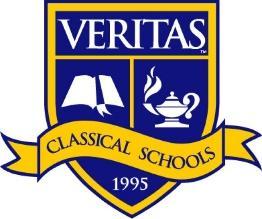 Veritas Classical School of SylacaugaFifth/Sixth/Seventh Grade Student Supply List 2022/2023Please write your child’s name on all individual supplies.Language Arts Supply ListOne Glue StickOne Pair of ScissorsPost-It Notes-3 pads of 3in x 3in (for annotating school-owned texts)Highlighters (pack w/3-4 different colors)Pack of ¼ Sheet Poster BoardRed Plastic Three-Pronged Folder with PocketsYellow Plastic Three-Pronged Folder with Pockets2 inch binderDividers (5-pack or more)MarkersColored PencilsDry Erase Markers (4 pack)Three Reams Loose Leaf PaperOne Pack of Mechanical Pencils with LedBlack Ink PensPencil BagScience Supply ListOne Plastic Folder with Brads and Pockets (green or blue)One Pack of Loose Leaf PaperOne Pack of 5 Dividers with PocketsBlack or Blue Ink PensPencils(wood or mechanical)Multipack of Glue SticksScotch Tape10-15 Page ProtectorsSpiral Mixed Media Book 7x10, 8x1, 5x7 minimum (Most likely found with art supplies)Classroom Community SuppliesThree rolls of paper towelsThree boxes of KleenexFive bottles of Clorox WipesTwo cans of Lysol or germicidal sprayLunchroom SuppliesTwo boxes of plastic forksTwo packs of paper platesTwo packs of napkins